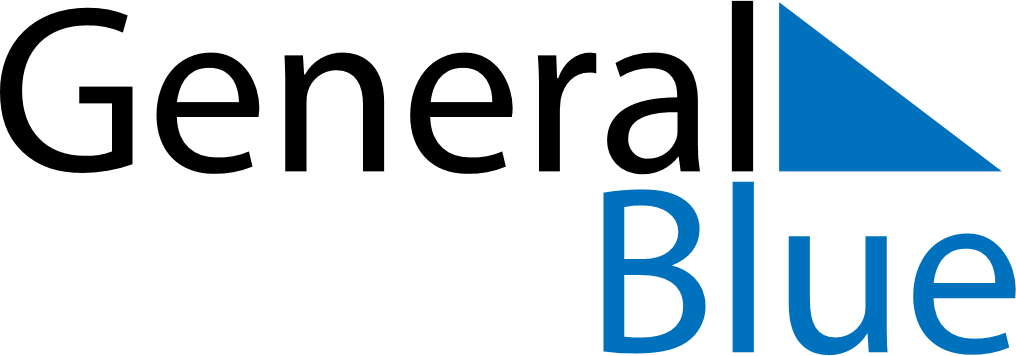 March 2022March 2022March 2022March 2022PortugalPortugalPortugalMondayTuesdayWednesdayThursdayFridaySaturdaySaturdaySunday1234556Shrove Tuesday78910111212131415161718191920212223242526262728293031